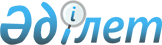 Бурабай аудандық мәслихаттың 2011 жылғы 13 желтоқсандағы № С-40/1 "2012-2014 жылдарға арналған аудандық бюджет туралы" шешіміне өзгерістер енгізу туралы
					
			Күшін жойған
			
			
		
					Ақмола облысы Бурабай аудандық мәслихатының 2012 жылғы 18 сәуірдегі № 5С-4/1 шешімі. Ақмола облысы Бурабай ауданының Әділет басқармасында 2012 жылғы 27 сәуірде № 1-19-228 тіркелді. Қолданылу мерзімінің аяқталуына байланысты күші жойылды - (Ақмола облысы Бурабай аудандық мәслихатының 2013 жылғы 10 маусымдағы № 01-15/105 хатымен)      Ескерту. Қолданылу мерзімінің аяқталуына байланысты күші жойылды - (Ақмола облысы Бурабай аудандық мәслихатының 10.06.2013 № 01-15/105 хатымен).      РҚАО ескертпесі:

      Мәтінде авторлық орфография және пунктуация сақталған.

      Қазақстан Республикасының 2008 жылғы 4 желтоқсандағы Бюджет Кодексінің 109 бабының 5 тармағына, Қазақстан Республикасының 2001 жылғы 23 қаңтардағы «Қазақстан Республикасындағы жергілікті мемлекеттік басқару және өзін-өзі басқару туралы» Заңының 6 бабына сәйкес Бурабай аудандық мәслихат ШЕШІМ ЕТТI:



      1. Бурабай аудандық мәслихаттың «2012-2014 жылдарға арналған

аудандық бюджет туралы» 2011 жылғы 13 желтоқсандағы № С-40/1 (нормативтік құқықтық кесімдерді мемлекеттік тіркеу тізілімінде № 1-19-216 тіркелген, 2012 жылғы 19 қаңтарда аудандық «Бурабай» газетінде, 2012 жылғы 19 қаңтарда аудандық «Луч» газетінде жарияланған) шешіміне келесi өзгерістер енгiзiлсiн:

      1 тармақ жаңа редакцияда баяндалсын:

      «1. 2012-2014 жылдарға арналған аудандық бюджет осы шешімнің 1, 2 және 3 қосымшаларына, соның ішінде 2012 жылға келесі көлемдерде бекітілсін:

      1) кірістер – 5610008,9 мың теңге, соның ішінде:

      салықтық түсімдер – 1772444,0 мың теңге;

      салықтық емес түсімдер – 29700,0 мың теңге;

      негізгі капиталды сатудан түскен түсімдер – 453646,4 мың теңге;

      трансферттер түсімдері – 3354218,5 мың теңге.

      2) шығындар – 5728255,5 мың теңге.

      3) таза бюджеттік кредит беру – 72310,0 мың теңге, соның ішінде:

      бюджеттік кредиттер – 114562,0 мың теңге;

      бюджеттік кредиттерді өтеу – 42252,0 мың теңге.

      4) қаржылық активтермен жасалатын операциялар бойынша сальдо – 0,0 мың теңге.

      5) бюджеттің тапшылығы (профициті) - -190556,6 мың теңге.

      6) бюджеттің тапшылығын қаржыландыру (профицитін пайдалану) – 190556,6 мың теңге».



      2. Бурабай аудандық мәслихаттың аталған шешiмiнің 1, 4 қосымшалары осы шешiмнiң 1, 2 қосымшаларына сәйкес жаңа редакцияда баяндалсын.



      3. Осы шешiм Ақмола облысының Әдiлет департаментiнде мемлекеттiк тiркелген күннен бастап күшіне енедi және 2012 жылдың 1 қаңтарынан бастап қолданысқа енгізіледі.      Аудандық мәслихаттың

      ІV (кезектен тыс)

      сессиясының төрағасы                       Г.Бичун      Аудандық

      мәслихаттың хатшысы                        Ө.Бейсенов      «КЕЛІСІЛДІ»      Бурабай ауданының әкімі                    В.Балахонцев

Бурабай аудандық  

мәслихаттың 2011 жылғы

18 сәуірдегі № 5С-4/1

шешіміне 1 қосымша  Бурабай ауданының 2012 жылға арналған бюджеті

Бурабай аудандық мәслихаттың

2012 жылғы 18 сәуірдегі

№ 5С-4/1 шешіміне

2 қосымшаБурабай аудандық мәслихаттың

2011 жылғы 13 желтоқсандағы

№ С-40/1 шешіміне

4 қосымша 2012 жылға арналған республикалық бюджеттен

берiлетін нысаналы трансферттер мен бюджеттік несиелер
					© 2012. Қазақстан Республикасы Әділет министрлігінің «Қазақстан Республикасының Заңнама және құқықтық ақпарат институты» ШЖҚ РМК
				СанатыСанатыСанатыСанатыСомаСыныбыСыныбыСыныбыСомаІшкі сыныбыІшкі сыныбыСома12345I. Кірістер5610008,91САЛЫҚТЫҚ ТҮСІМДЕР1772444,0101Табыс салығы180837,01012Жеке табыс салығы180837,0103Әлеуметтік салық832186,01031Әлеуметтік салық832186,0104Меншiкке салынатын салықтар640875,01041Мүлікке салынатын салықтар372291,01043Жер салығы90326,01044Көлік құралдарына салынатын салық176466,01045Бірыңғай жер салығы1792,0105Тауарларға, жұмыстарға және қызметтерге салынатын iшкi салықтар103131,01052Акциздер14936,01053Табиғи және басқа да ресурстарды пайдаланғаны үшiн түсетiн түсiмдер24597,01054Кәсіпкерлік және кәсіби қызметті жүргізгені үшін алынатын алымдар55987,01055Ойын бизнесіне салық7611,0108Заңдық мәнді іс-әрекеттерді жасағаны және (немесе) оған уәкілеттігі бар мемлекеттік органдар немесе лауазымды адамдар құжаттар бергені үшін алынатын міндетті төлемдер15415,01081Мемлекеттік баж15415,02САЛЫҚТЫҚ ЕМЕС ТҮСІМДЕР29700,0201Мемлекеттік меншіктен түсетін кірістер3674,02011Мемлекеттік кәсіпорындардың таза кірісі бөлігінің түсімдері70,03Мемлекет меншігіндегі акциялардың мемлекеттік пакетіне дивидендтер0,02015Мемлекеттік меншіктегі мүлікті жалдаудан түсетін кірістер3601,02017Мемлекеттік бюджеттен берілген кредиттер бойынша сыйақылар3,0202Мемлекеттік бюджеттен қаржыландырылатын мемлекеттік мекемелердің тауарларды (жұмыстарды, қызметтерді) өткізуінен түсетін түсімдер185,02021Мемлекеттік бюджеттен қаржыландырылатын мемлекеттік мекемелердің тауарларды (жұмыстарды, қызметтерді) өткізуінен түсетін түсімдер185,0204Мемлекеттік бюджеттен қаржыландырылатын, сондай-ақ Қазақстан Республикасы Ұлттық Банкінің бюджетінен (шығыстар сметасынан) ұсталатын және қаржыландырылатын мемлекеттік мекемелер салатын айыппұлдар, өсімпұлдар, санкциялар, өндіріп алулар23166,02041Мұнай секторы ұйымдарынан түсетін түсімдерді қоспағанда, мемлекеттік бюджеттен қаржыландырылатын, сондай-ақ Қазақстан Республикасы Ұлттық Банкінің бюджетінен (шығыстар сметасынан) ұсталатын және қаржыландырылатын мемлекеттік мекемелер салатын айыппұлдар, өсімпұлдар, санкциялар, өндіріп алулар23166,0206Басқа да салықтық емес түсiмдер2675,02061Басқа да салықтық емес түсiмдер2675,03НЕГІЗГІ КАПИТАЛДЫ САТУДАН ТҮСЕТІН ТҮСІМДЕР453646,4301Мемлекеттік мекемелерге бекітілген мемлекеттік мүлікті сату356,03011Мемлекеттік мекемелерге бекітілген мемлекеттік мүлікті сату356,0303Жерді және материалдық емес активтерді сату453290,43031Жерді сату451290,4Жер учаскелерін сатудан түсетін түсімдер0,03032Материалдық емес активтерді сату2000,04ТРАНСФЕРТТЕРДІҢ ТҮСІМДЕРІ3354218,5402Мемлекеттiк басқарудың жоғары тұрған органдарынан түсетiн трансферттер3354218,54022Облыстық бюджеттен түсетiн трансферттер3354218,5Функционалдық топФункционалдық топФункционалдық топФункционалдық топФункционалдық топСомаФункционалдық шағын топФункционалдық шағын топФункционалдық шағын топФункционалдық шағын топСомаБюджеттік бағдарламалар әкімшісіБюджеттік бағдарламалар әкімшісіБюджеттік бағдарламалар әкімшісіСомаБағдарламаБағдарламаСома123456II. Шығындар5728255,501Жалпы сипаттағы мемлекеттік қызметтер211037,0112Аудан (облыстық маңызы бар қала) мәслихатының аппараты12638,0001Аудан (облыстық маңызы бар қала) мәслихатының қызметін қамтамасыз ету жөніндегі қызметтер12050,0003Мемлекеттік органның күрделі шығыстары588,0122Аудан (облыстық маңызы бар қала) әкімінің аппараты62546,0001Аудан (облыстық маңызы бар қала) әкімінің қызметін қамтамасыз ету жөніндегі қызметтер60076,0003Мемлекеттік органның күрделі шығыстары2470,0123Қаладағы аудан, аудандық маңызы бар қала, кент, ауыл (село), ауылдық (селолық) округ әкімінің аппараты103016,0001Қаладағы аудан, аудандық маңызы бар қаланың, кент, ауыл (село), ауылдық (селолық) округ әкімінің қызметін қамтамасыз ету жөніндегі қызметтер103016,0459Ауданның (облыстық маңызы бар қаланың) экономика және қаржы бөлімі32837,0001Ауданның (облыстық маңызы бар қаланың) экономикалық саясатын қалыптастыру мен дамыту, мемлекеттік жоспарлау, бюджеттік атқару және коммуналдық меншігін басқару саласындағы мемлекеттік саясатты іске асыру жөніндегі қызметтер24273,0003Салық салу мақсатында мүлікті бағалауды жүргізу3394,0004Біржолғы талондарды беру жөніндегі жұмысты ұйымдастыру және біржолғы талондарды сатудан түскен сомалардың толық алынуын қамтамасыз ету5170,002Қорғаныс1495,0122Аудан (облыстық маңызы бар қала) әкімінің аппараты1495,0005Жалпыға бірдей әскери міндетті атқару шеңберіндегі іс-шаралар1495,003Қоғамдық тәртіп, қауіпсіздік, құқықтық, сот, қылмыстық-атқару қызметі3545,0458Ауданның (облыстық маңызы бар қаланың) тұрғын үй-коммуналдық шаруашылығы, жолаушылар көлігі және автомобиль жолдары бөлімі3545,0021Елдi мекендердегі жол қозғалысы қауiпсiздiгін қамтамасыз ету3545,04Білім беру2567377,0123Қаладағы аудан, аудандық маңызы бар қала, кент, ауыл (село), ауылдық (селолық) округ әкімінің аппараты3224,0005Ауылдық (селолық) жерлерде балаларды мектепке дейін тегін алып баруды және кері алып келуді ұйымдастыру3224,0464Ауданның (облыстық маңызы бар қаланың) білім бөлімі2556053,0001Жергілікті деңгейде білім беру саласындағы мемлекеттік саясатты іске асыру жөніндегі қызметтер11249,0003Жалпы білім беру2164142,0004Ауданның (облыстық маңызы бар қаланың) мемлекеттік білім беру мекемелерінде білім беру жүйесін ақпараттандыру5982,0005Ауданның (облыстық маңызы бар қаланың) мемлекеттік білім беру мекемелері үшін оқулықтар мен оқу-әдiстемелiк кешендерді сатып алу және жеткізу14343,0006Балаларға қосымша білім беру67448,0007Аудандық (қалалық) ауқымдағы мектеп олимпиадаларын және мектептен тыс іс-шараларды өткiзу2547,0009Мектепке дейінгі тәрбиелеу мен оқытуды қамтамасыз ету217046,0015Республикалық бюджеттен берілетін трансферттер есебінен жетім баланы (жетім балаларды) және ата-аналарының қамқорынсыз қалған баланы (балаларды) күтіп-ұстауға асыраушыларына ай сайынғы ақшалай қаражат төлемдері28761,0020Республикалық бюджеттен берілетін трансферттер есебінен үйде оқытылатын мүгедек балаларды жабдықпен, бағдарламалық қамтыммен қамтамасыз ету1300,0021Республикалық бюджеттен берілетін трансферттер есебінен мектепке дейінгі білім беру ұйымдары тәрбиешілеріне біліктілік санаты үшін қосымша ақының мөлшерін ұлғайту890,0064Республикалық бюджеттен берілетін трансферттер есебінен мектеп мұғалімдеріне біліктілік санаты үшін қосымша ақының мөлшерін ұлғайту42345,0467Ауданның (облыстық маңызы бар қаланың) құрылыс бөлімі8100,0037Білім беру объектілерін салу және қайта салу8100,006Әлеуметтік көмек және әлеуметтік қамтамасыз ету159345,5451Ауданның (облыстық маңызы бар қаланың) жұмыспен қамту және әлеуметтік бағдарламалар бөлімі159345,5001Жергілікті деңгейде жұмыспен қамтуды қамтамасыз ету және халық үшін әлеуметтік бағдарламаларды іске асыру саласындағы мемлекеттік саясатты іске асыру жөніндегі қызметтер26952,0002Жұмыспен қамту бағдарламасы28695,5005Мемлекеттік атаулы әлеуметтік көмек2411,0006Тұрғын үй көмегін көрсету10558,0007Жергілікті өкілетті органдардың шешімі бойынша мұқтаж азаматтардың жекелеген топтарына әлеуметтік көмек10435,0010Үйден тәрбиеленіп оқытылатын мүгедек балаларды материалдық қамтамасыз ету1627,0011Жәрдемақыларды және басқа да әлеуметтік төлемдерді есептеу, төлеу мен жеткізу бойынша қызметтерге ақы төлеу326,0014Мұқтаж азаматтарға үйде әлеуметтiк көмек көрсету40101,001618 жасқа дейінгі балаларға мемлекеттік жәрдемақылар9566,0017Мүгедектерді оңалту жеке бағдарламасына сәйкес, мұқтаж мүгедектерді міндетті гигиеналық құралдармен қамтамасыз ету және ымдау тілі мамандарының, жеке көмекшілердің қызмет көрсетуі10136,0023Тұрғындарды жұмыспен қамту орталықтарының қызметін қамтамасыз ету18538,007Тұрғын-үй коммуналдық шаруашылығы1368439,5123Қаладағы аудан, аудандық маңызы бар қала, кент, ауыл (село), ауылдық (селолық) округ әкімінің аппараты14368,0008Елдi мекендердің көшелерiн жарықтандыру14206,0009Елдi мекендердiң санитариясын қамтамасыз ету162,0458Ауданның (облыстық маңызы бар қаланың) тұрғын үй-коммуналдық шаруашылығы, жолаушылар көлігі және автомобиль жолдары бөлімі332516,0011Шағын қалаларды жылумен жабдықтауды үздіксіз қамтамасыз ету84050,0012Сумен жабдықтау және су шығару жүйесінің қызмет етуі172437,0015Елдi мекендердегі көшелердi жарықтандыру2435,0016Елдi мекендердiң санитариясын қамтамасыз ету12175,0017Жерлеу орындарын күтiп-ұстау және туысы жоқтарды жерлеу659,0018Елдi мекендердi абаттандыру және көгалдандыру14114,0031Кондоминиум объектілеріне техникалық паспорттар дайындау642,0041Жұмыспен қамту 2020 бағдарламасы бойынша ауылдық елді мекендерді дамыту шеңберiнде объектілерді жөндеу және абаттандыру46004,0467Ауданның (облыстық маңызы бар қаланың) құрылыс бөлімі1021555,5003Мемлекеттік коммуналдық тұрғын үй қорының тұрғын үйлерін жобалау, салу және (немесе) сатып алу373342,9004Инженерлік-коммуникациялық инфрақұрылымды жобалау, дамыту, жайластыру және (немесе) сатып алу115343,6006Сумен жабдықтау және су бөлу жүйесінің дамуы513749,0074Жұмыспен қамту 2020 бағдарламасының екінші бағыты шеңберінде жетіспейтін инженерлік-

коммуникациялық инфрақұрылымды дамыту және жайластыру19120,008Мәдениет, спорт, туризм және ақпараттық кеңістiк125358,0455Ауданның (облыстық маңызы бар қаланың) мәдениет және тілдерді дамыту бөлімі96106,0001Жергілікті деңгейде тілдерді және мәдениетті дамыту саласындағы мемлекеттік саясатты іске асыру жөніндегі қызметтер5638,0003Мәдени-демалыс жұмысын қолдау45517,0006Аудандық (қалалық) кiтапханалардың жұмыс iстеуi36674,0007Мемлекеттік тілді және Қазақстан халықтарының басқа да тілдерін дамыту8277,0456Ауданның (облыстық маңызы бар қаланың) ішкі саясат бөлімі20153,0001Жергілікті деңгейде ақпарат, мемлекеттілікті нығайту және азаматтардың әлеуметтік сенімділігін қалыптастыру саласында мемлекеттік саясатты іске асыру жөніндегі қызметтер6700,0002Газеттер мен журналдар арқылы мемлекеттік ақпараттық саясат жүргізу жөніндегі қызметтер9418,0003Жастар саясаты саласындағы іс-шараларды iске асыру300,0005Телерадио хабарларын тарату арқылы мемлекеттік ақпараттық саясатты жүргізу жөніндегі қызметтер3735,0465Ауданның (облыстық маңызы бар қаланың) дене шынықтыру және спорт бөлімі9099,0001Жергілікті деңгейде дене шынықтыру және спорт саласындағы мемлекеттік саясатты іске асыру жөніндегі қызметтер5612,0006Аудандық (облыстық маңызы бар қалалық) деңгейде спорттық жарыстар өткiзу3487,09Отын-энергетика кешенi және жер қойнауын пайдалану402085,09Отын-энергетика кешені және жер қойнауын пайдалану саласындағы өзге де қызметтер402085,0467Ауданның (облыстық маңызы бар қаланың) құрылыс бөлімі402085,0009Жылу-энергетикалық жүйені дамыту402085,010Ауыл, су, орман, балық шаруашылығы, ерекше қорғалатын табиғи аумақтар, қоршаған ортаны және жануарлар дүниесін қорғау, жер қатынастары52752,0459Ауданның (облыстық маңызы бар қаланың) экономика және қаржы бөлімі4510,0099Мамандарды әлеуметтік қолдау жөніндегі шараларды іске асыру4510,0462Ауданның (облыстық маңызы бар қаланың) ауыл шаруашылығы бөлімі8395,0001Жергілікті деңгейде ауыл шаруашылығы саласындағы мемлекеттік саясатты іске асыру жөніндегі қызметтер8395,0463Ауданның (облыстық маңызы бар қаланың) жер қатынастары бөлімі19715,0001Аудан (облыстық маңызы бар қала) аумағында жер қатынастарын реттеу саласындағы мемлекеттік саясатты іске асыру жөніндегі қызметтер10874,0004Жердi аймақтарға бөлу жөнiндегi жұмыстарды ұйымдастыру8841,0473Ауданның (облыстық маңызы бар қаланың) ветеринария бөлімі20132,0001Жергілікті деңгейде ветеринария саласындағы мемлекеттік саясатты іске асыру жөніндегі қызметтер6600,0007Қаңғыбас иттер мен мысықтарды аулауды және жоюды ұйымдастыру665,0011Эпизоотияға қарсы іс-шаралар жүргізу12867,011Өнеркәсіп, сәулет, қала құрылысы және құрылыс қызметі103143,0467Ауданның (облыстық маңызы бар қаланың) құрылыс бөлімі6706,0001Жергілікті деңгейде құрылыс саласындағы мемлекеттік саясатты іске асыру жөніндегі қызметтер6706,0468Ауданның (облыстық маңызы бар қаланың) сәулет және қала құрылысы бөлімі96437,0001Жергілікті деңгейде сәулет және қала құрылысы саласындағы мемлекеттік саясатты іске асыру жөніндегі қызметтер9653,0003Ауданның қала құрылысы даму аумағын және елді мекендердің бас жоспарлары схемаларын әзірлеу86784,012Көлік және коммуникация568895,0458Ауданның (облыстық маңызы бар қаланың) тұрғын үй-коммуналдық шаруашылығы, жолаушылар көлігі және автомобиль жолдары бөлімі568895,0022Көлік инфрақұрылымын дамыту525800,0023Автомобиль жолдарының жұмыс істеуін қамтамасыз ету43095,013Басқалар59473,0458Ауданның (облыстық маңызы бар қаланың) тұрғын үй-коммуналдық шаруашылығы, жолаушылар көлігі және автомобиль жолдары бөлімі16543,0001Жергілікті деңгейде тұрғын үй-коммуналдық шаруашылығы, жолаушылар көлігі және автомобиль жолдары саласындағы мемлекеттік саясатты іске асыру жөніндегі қызметтер12709,0040Республикалық бюджеттен нысаналы трансферттер ретінде «Өңірлерді дамыту» бағдарламасы шеңберінде өңірлердің экономикалық дамуына жәрдемдесу жөніндегі шараларды іске асыруда ауылдық (селолық) округтарды жайластыру мәселелерін шешу үшін іс-шараларды іске асыру3834,0459Ауданның (облыстық маңызы бар қаланың) экономика және қаржы бөлімі36000,0012Ауданның (облыстық маңызы бар қаланың) жергілікті атқарушы органының резерві36000,0469Ауданның (облыстық маңызы бар қаланың) кәсіпкерлік бөлімі6930,0001Жергілікті деңгейде кәсіпкерлік пен өнеркәсіпті дамыту саласындағы мемлекеттік саясатты іске асыру жөніндегі қызметтер6930,015Трансферттер105310,5Трансферттер105310,5459Ауданның (облыстық маңызы бар қаланың) экономика және қаржы бөлімі105310,5006Пайдаланылмаған (толық пайдаланылмаған) нысаналы трансферттерді қайтару44051,5016Мақсатына сай пайдаланылмаған нысаналы трансферттерді қайтару61259,0III. Таза бюджеттiк кредит беру72310,0Бюджеттiк кредиттер114562,010Ауыл, су, орман, балық шаруашылығы, ерекше қорғалатын табиғи аумақтар, қоршаған ортаны және жануарлар дүниесін қорғау, жер қатынастары14562,0459Ауданның (облыстық маңызы бар қаланың) экономика және қаржы бөлімі14562,0018Мамандарды әлеуметтік қолдау шараларын іске асыруға берілетін бюджеттік кредиттер14562,013Басқалар100000,0458Ауданның (облыстық маңызы бар қаланың) тұрғын үй-коммуналдық шаруашылығы, жолаушылар көлігі және автомобиль жолдары бөлімі100000,0039Кондоминиум объектілерінің жалпы мүлкін жөндеу жүргізуге арналған бюджеттік кредиттер100000,05Бюджеттік кредиттерді өтеу42252,001Бюджеттік кредиттерді өтеу42252,01Мемлекеттік бюджеттен берілген бюджеттік кредиттерді өтеу42252,006Қарыз алушы банктерге жергілікті бюджеттен берілген бюджеттік кредиттерді өтеу2252,011Заңды тұлғаларға жергілікті бюджеттен 2005 жылға дейін берілген бюджеттік несиелерді өтеу40000,0IV. Қаржы активтерiмен жасалатын операциялар бойынша сальдо0,0V. Бюджет тапшылығы-190556,6VI. Бюджет тапшылығын қаржыландыру190556,6АтауыСома12Барлығы2 088 896,5Ағымдағы нысаналы трансферттер263 665,5соның iшiнде:Ауданның (облыстық маңызы бар қаланың) білім бөлімі160 863,0Мектепке дейінгі білім беру ұйымдарында мемлекеттік білім беру тапсырысын іске асыруға83470,0Негізгі орта және жалпы орта білім беретін мемлекеттік мекемелердегі физика, химия, биология кабинеттерін оқу жабдықтарымен жарақтандыруға4097,0Үйде оқитын мүгедек балаларды жабдықтармен, бағдарламалық қамтамасыз етуге1300,0Жетім сәбиді (жетім балаларды) және ата-анасының қамқорлығынсыз қалған сәбиді (балаларды) асырап бағу үшін қамқоршыларға (қорғаншыларға) ай сайын ақша қаражаттарын төлеуге28761,0Мектеп мұғалімдеріне және мектепке дейінгі білім беру ұйымдары тәрбиешілеріне біліктілік санаты үшін қосымша ақының мөлшерін арттыруға43235,0Ауданның (облыстық маңызы бар қаланың) жұмыспен қамту және әлеуметтік бағдарламалар бөлімі35 587,5Жұмыспен қамту 2020 бағдарламасы шеңберіндегі іс-шараларды жүзеге асыруға жалақының ішінара субсидиялануға6296,0Жұмыспен қамту 2020 бағдарламасы шеңберіндегі іс-шараларды жүзеге асыруға халықты жұмыспен қамту орталықтары қызметiн қамтамасыз етуге17 379,0Жұмыспен қамту 2020 бағдарламасы шеңберіндегі іс-шараларды жүзеге асыруға жастар тәжірибесіне3 717,0Тұрғын үй көмегiн көрсетуге5278,0Жұмыспен қамту 2020 бағдарламасы шеңберіндегі іс-шараларды жүзеге асыруға ішінара жұмыспен қамтылған жалдамалы қызметкерлерді қайта даярлауға және біліктілігін арттыруға2917,5Ауданның (облыстық маңызы бар қаланың) ветеринария бөлімі12 867,0Эпизиоотияға қарсы іс-шараларды жүргізуге12 867,0Ауданның (облыстық маңызы бар қаланың) экономика және қаржы бөлімі4 510,0Мамандарды әлеуметтік қолдау шараларын іске асыру үшін4 510,0Ауданның (облыстық маңызы бар қаланың) тұрғын үй-коммуналдық шаруашылығы, жолаушылар көлігі және автомобиль жолдары бөлімі49 838,0Республикалық бюджеттен нысаналы трансферттер ретінде «Өңірлерді дамыту» бағдарламасы шеңберінде өңірлердің экономикалық дамуына жәрдемдесу жөніндегі шараларды іске асыруда ауылдық (селолық) округтарды жайластыру мәселелерін шешу үшін іс-шараларды іске асыру3 834,0Жұмыспен қамту 2020 бағдарламасы шеңберіндегі ауылды елді мекендерді дамытуға коммуналдық-инженерлік, инженерлік-көліктік және әлеуметтік инфрақұрылым объектілерін жөндеуге және ауылдық елді мекендерді абаттандыруға, соның ішінде46 004,0Қатаркөл селосындағы кент ішіндегі жолдарды ағымдағы жөндеу27 003,0Зеленый Бор селосындағы кент ішіндегі жолдарды ағымдағы жөндеу19 001,0Нысаналы даму трансферттерi1 710 669,0соның iшiнде:Ауданның (облыстық маңызы бар қаланың) тұрғын үй-коммуналдық шаруашылығы, жолаушылар көлігі және автомобиль жолдары бөлімі521 000,0Көліктік инфрақұрылымды дамытуға, Ақмола облысы Бурабай ауданы Бурабай кентінің жол торабының дамытылуын салуға және қайта құруға (1 кезек)521 000,0Ауданның (облыстық маңызы бар қаланың) құрылыс бөлімі1 189 669,0Мемлекеттік коммуналдық тұрғын үй қорының тұрғын үйлерін жобалауға, салуға және (немесе) сатып алуға287 328,0Инженерлік-коммуникациялық инфрақұрылымды жобалауға, дамытуға, жайластыруға және (немесе) сатып алуға83 052,0Ақмола облысы Бурабай ауданының Щучинск қаласының квартал аралық су құбыры желілерін қайта құруға93 865,0Ақмола облысы Бурабай ауданының Бурабай кентін сумен жабдықтау желілерін қайта құруға169 174,0Бурабай ауданының Бурабай кентін сумен жабдықтау желілерін қайта құруға, 3 кезек (орталық жер, МҰТП және орман шаруашылығының ауданы)186 653,0Бурабай ауданының Кенесары ауылының су құбыры желілерін қайта құруға64 057,0Жұмыспен қамту 2020 бағдарламасы шеңберiнде жетіспейтін инженерлік-коммуникациялық инфрақұрылымды дамытуға және жайластыруға19120,0Щучинск - Бурабай курорттық аймағының электр желілерін салуға және қайта құруға, жылу-энергетикалық жүйені дамытуға286420,0Бюджеттiк несиелер114 562,0соның iшiнде:Ауданның (облыстық маңызы бар қаланың) тұрғын үй-коммуналдық шаруашылығы, жолаушылар көлігі және автомобиль жолдары бөлімі100 000,0Кондоминиум объектілерінің жалпы мүлкіне жөндеу жүргізуге100000,0Ауданның (облыстық маңызы бар қаланың) экономика және қаржы бөлімі14 562,0Мамандарды әлеуметтік қолдау шараларын іске асыру үшін14562,0